Graphing Reciprocals of Quadratic FunctionsLast day we learned that reciprocal functions of the form  have vertical asymptotes wherever ______________________________________________
With that in mind, how many vertical asymptotes can the reciprocal of a quadratic functions have? __________________________________Graph the following reciprocal functions. Do NOT use a table of values. Graph the quadratic function f(x) and use it to graph the reciprocal function 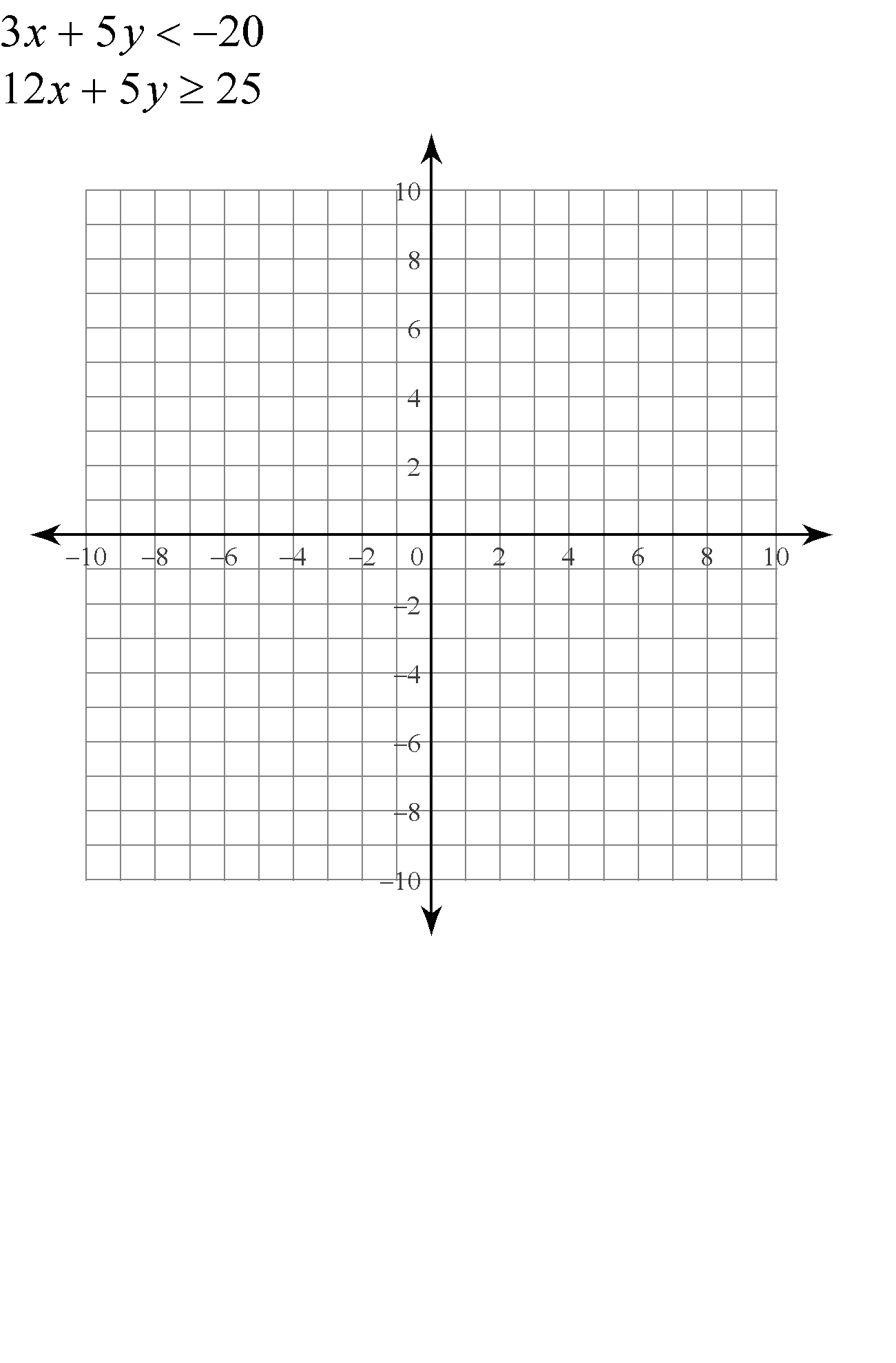 